   ARARAQUARA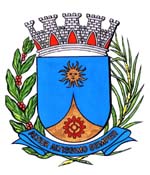   0125/17.:  Roger Mendes:DEFERIDA.Araraquara, _________________                    _________________Indico ao Senhor Prefeito Municipal, a necessidade de entrar em entendimento com o órgão responsável, no  de proceder às melhorias que forem necessárias no sistema de iluminação da Praça do Faveral, localizada na Rua Henrique Lupo, s/n, entre as Avenidas Infante Dom Henrique e Mariângela Pucci Ananias, nesta cidade.Araraquara, 12 de janeiro de 2017.ROGER MENDESVereador